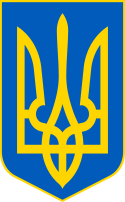 У К Р А Ї Н ААВАНГАРДІВСЬКА СЕЛИЩНА  РАДАОДЕСЬКОГО РАЙОНУ ОДЕСЬКОЇ ОБЛАСТІР І Ш Е Н Н Я            Відповідно до клопотання КП «ХВУЖКГ» №81 від 14.02.2023р., рішення Авангардівської селищної ради № 107-VIII від 24.12.2020р. «Про затвердження цільової комплексної Програми Авангардівської селищної ради щодо надання матеріальної допомоги мешканцям громади на 2021-2023 роки» зі змінами та керуючись ст.26 Закону України «Про місцеве самоврядування в Україні», Авангардівська селищна рада  ВИРІШИЛА:	1. Внести зміни до рішення Авангардівської селищної ради №1619-VIII від 22.12.2022р. «Про затвердження списку працівників житлово-комунального господарства підприємств, установ і організацій, засновником яких є Авангардівська селищна рада на отримання щомісячної грошової допомоги у 2023 році», а саме викласти Додаток до рішення у новій редакції.2.Контроль за виконанням рішення покласти на постійну комісію з питань  охорони здоров’я, соціального захисту, освіти, сім’ї,  молоді, спорту, туризму та культури.  Селищний голова	                    	                           Сергій ХРУСТОВСЬКИЙ№1751-VІІІвід 23.02.2023Додаток до рішення Авангардівської селищної ради від 23.02.2023 № 1751-VІІІСекретар ради     		   	                                    	 Валентина ЩУРПро внесення змін до рішення Авангардівської селищної ради №1619-VIII від 22.12.2022р. «Про затвердження списку працівників комунального підприємства «Хлібодарське виробниче управління житлово-комунального господарства» Авангардівської селищної ради на отримання щомісячної грошової допомоги у 2023 році»Список працівників Комунального підприємства «Хлібодарське виробниче управління житлово-комунального господарства» Авангардівської селищної ради на отримання щомісячно грошової допомоги у 2023 роціСписок працівників Комунального підприємства «Хлібодарське виробниче управління житлово-комунального господарства» Авангардівської селищної ради на отримання щомісячно грошової допомоги у 2023 роціСписок працівників Комунального підприємства «Хлібодарське виробниче управління житлово-комунального господарства» Авангардівської селищної ради на отримання щомісячно грошової допомоги у 2023 роціСписок працівників Комунального підприємства «Хлібодарське виробниче управління житлово-комунального господарства» Авангардівської селищної ради на отримання щомісячно грошової допомоги у 2023 роціСписок працівників Комунального підприємства «Хлібодарське виробниче управління житлово-комунального господарства» Авангардівської селищної ради на отримання щомісячно грошової допомоги у 2023 роціСписок працівників Комунального підприємства «Хлібодарське виробниче управління житлово-комунального господарства» Авангардівської селищної ради на отримання щомісячно грошової допомоги у 2023 роціСписок працівників Комунального підприємства «Хлібодарське виробниче управління житлово-комунального господарства» Авангардівської селищної ради на отримання щомісячно грошової допомоги у 2023 роціПрізвище,Прізвище,Прізвище,№ з/п№ з/пім'я,ім'я,ім'я,ПосадаПосадаСумаСумапо батькові по батькові по батькові 11222334411Вацман Сергій ОлександровичВацман Сергій ОлександровичВацман Сергій ОлександровичТ.в.о.директораТ.в.о.директора6500650022Куркудим Валентина ІванівнаКуркудим Валентина ІванівнаКуркудим Валентина ІванівнаБухгалтер 1кБухгалтер 1к6000600033Борисенко Ірина СергіївнаБорисенко Ірина СергіївнаБорисенко Ірина СергіївнаБухгалтер 1кБухгалтер 1к6500650044Куркудим Сергій ІвановичКуркудим Сергій ІвановичКуркудим Сергій ІвановичІнженер Інженер 6500650055Хмелевська Олена ЛеонідівнаХмелевська Олена ЛеонідівнаХмелевська Олена ЛеонідівнаГоловний бухгалтерГоловний бухгалтер6500650066Парфьонов Володимир ВалентиновичПарфьонов Володимир ВалентиновичПарфьонов Володимир ВалентиновичСлюсар-сантехнік 3рСлюсар-сантехнік 3р5000500077Матафонов Євгеній МихайловичМатафонов Євгеній МихайловичМатафонов Євгеній МихайловичСлюсар-сантехнік 3рСлюсар-сантехнік 3р6000600088Кручевський Олег ОлексійовичКручевський Олег ОлексійовичКручевський Олег ОлексійовичСлюсар-сантехнік 3рСлюсар-сантехнік 3р6000600099Семеліта Володимир ІвановичСемеліта Володимир ІвановичСемеліта Володимир ІвановичЕлектромонтер з ремонту та обслуговування електроустаткуваннЕлектромонтер з ремонту та обслуговування електроустаткуванн500050001010Бондар Олег МиколайовичБондар Олег МиколайовичБондар Олег МиколайовичЕлектрогазозварник 5рЕлектрогазозварник 5р600060001111Борисенко Сергій ЛеонідовичБорисенко Сергій ЛеонідовичБорисенко Сергій ЛеонідовичІнженер-енергетикІнженер-енергетик600060001212Веліка Ганна МиколаївнаВеліка Ганна МиколаївнаВеліка Ганна МиколаївнаКонтролер водопровідного господарстваКонтролер водопровідного господарства600060001313Парфьонова Наталія СтепанівнаПарфьонова Наталія СтепанівнаПарфьонова Наталія СтепанівнаКонтролер водопровідного господарстваКонтролер водопровідного господарства600060001414Руссол Валерій МиколайовичРуссол Валерій МиколайовичРуссол Валерій МиколайовичМашиніст НУ 2рМашиніст НУ 2р500050001515Данилов Герасим ГерасимовичДанилов Герасим ГерасимовичДанилов Герасим ГерасимовичМашиніст НУ 2рМашиніст НУ 2р500050001616Матафонов Михайло КонстянтиновичМатафонов Михайло КонстянтиновичМатафонов Михайло КонстянтиновичМашиніст НУ 2рМашиніст НУ 2р600060001717Лукашенко Іван ІвановичЛукашенко Іван ІвановичЛукашенко Іван ІвановичМашиніст НУ 2рМашиніст НУ 2р500050001818Лукашенко Галина ІванівнаЛукашенко Галина ІванівнаЛукашенко Галина ІванівнаМашиніст НУ 2рМашиніст НУ 2р500050001919Войтов Юрій ВасильовичВойтов Юрій ВасильовичВойтов Юрій ВасильовичРобітник з комплексного обслуговування будинків-комірникРобітник з комплексного обслуговування будинків-комірник600060002020Іщенко Світлана МиколаївнаІщенко Світлана МиколаївнаІщенко Світлана МиколаївнаДвірник, прибиральник приміщенняДвірник, прибиральник приміщення600060002121Соболевська Валентина ПетрівнаСоболевська Валентина ПетрівнаСоболевська Валентина ПетрівнаДвірникДвірник500050002222Соболевська Майя ВікторівнаСоболевська Майя ВікторівнаСоболевська Майя ВікторівнаДвірник-робітник з благоустроюДвірник-робітник з благоустрою500050002323Унгуряну Оксана ВасилівнаУнгуряну Оксана ВасилівнаУнгуряну Оксана ВасилівнаДвірник-робітник з благоустроюДвірник-робітник з благоустрою500050002424Федорова Олена ВікторівнаФедорова Олена ВікторівнаФедорова Олена ВікторівнаДвірникДвірник500050002525Пивошенко Валентина ВасилівнаПивошенко Валентина ВасилівнаПивошенко Валентина ВасилівнаДвірникДвірник500050002626Осипенко Олександр ВасильовичОсипенко Олександр ВасильовичОсипенко Олександр ВасильовичДвірникДвірник500050002727Осипенко Валентина ВасилівнаОсипенко Валентина ВасилівнаОсипенко Валентина ВасилівнаДвірникДвірник500050002828Татару Юрій ВолодимировичТатару Юрій ВолодимировичТатару Юрій ВолодимировичРобітник з благоустроюРобітник з благоустрою600060002929Нєуров Руслан ВікторовичНєуров Руслан ВікторовичНєуров Руслан ВікторовичРобітник з благоустроюРобітник з благоустрою600060003030Парфьонова Майя МиколаївнаПарфьонова Майя МиколаївнаПарфьонова Майя МиколаївнаРобітник з благоустроюРобітник з благоустрою250025003131Приймак Олександр ЛеонідовичПриймак Олександр ЛеонідовичПриймак Олександр ЛеонідовичПідсобний робітникПідсобний робітник400040003232Мінаков Іван Мінаков Іван Мінаков Іван Робітник з благоустроюРобітник з благоустрою600060003333Гірняк Максим ІвановичГірняк Максим ІвановичГірняк Максим ІвановичАдміністраторАдміністратор200020003434Чемерис Крістіна ОлегівнаЧемерис Крістіна ОлегівнаЧемерис Крістіна ОлегівнаДвірникДвірник500050003535Бакаліна Галина ІванівнаБакаліна Галина ІванівнаБакаліна Галина ІванівнаІнспектор  з кадрівІнспектор  з кадрів600060003636Близнюк Оксана ВікторівнаБлизнюк Оксана ВікторівнаБлизнюк Оксана ВікторівнаБухгалтер-касирБухгалтер-касир600060003737Юдова Лариса МиколаївнаЮдова Лариса МиколаївнаЮдова Лариса МиколаївнаІнженер з охорони праціІнженер з охорони праці600060003838Закальська Ірина АнтонівнаЗакальська Ірина АнтонівнаЗакальська Ірина АнтонівнаБухгалтер 2 кБухгалтер 2 к600060003939Бойко Євген ВасильовичБойко Євген ВасильовичБойко Євген ВасильовичСлюсар-сантехнік 3рСлюсар-сантехнік 3р600060004040Дуковський Андрій ЛеонідовичДуковський Андрій ЛеонідовичДуковський Андрій ЛеонідовичВодійВодій600060004141Терещенко Євген ВолодимировичТерещенко Євген ВолодимировичТерещенко Євген Володимировичелектрикелектрик600060004242Болтун Марія ВолодимирівнаБолтун Марія ВолодимирівнаБолтун Марія ВолодимирівнаБухгалтер 2 кБухгалтер 2 к600060004343Младєнова Світлана АдольфівнаМладєнова Світлана АдольфівнаМладєнова Світлана Адольфівнаекономістекономіст600060004444Чорний Віталій ВасильовичЧорний Віталій ВасильовичЧорний Віталій ВасильовичЮристЮрист650065004545Герасимович Віта ВасилівнаГерасимович Віта ВасилівнаГерасимович Віта ВасилівнаКомірник, прибиральник приміщеньКомірник, прибиральник приміщень50005000